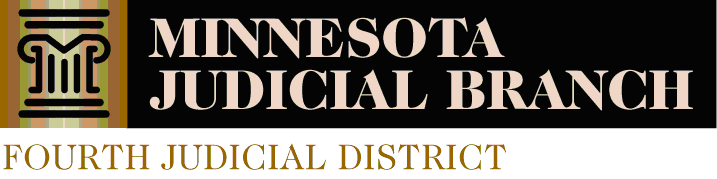 Instructions for Filing a Special Term MotionNotice of Motion and Motion and AffidavitList all parties on Notice of Motion as shown on the original claim (the party listed as plaintiff on the claim remains the plaintiff on the Motion etc).List addresses for each party. If any party address has changed, write the current address.Put the Conciliation Court case/file number in the upper right hand corner.When noted (Plaintiff/Defendant), circle whichever applies. Fill in correct party name on the blank line.Check the reason for your Motion, and if vacating, fill in your reasons on the blank lines.If the creditor is unfound and you are requesting to pay your judgment into court, you must also complete the Affidavit of Unfound Creditor. The form can be located on the court website at www.mncourts.gov/district/4. The Judge may be able to decide this type of motion without scheduling a hearing. You will be notified if this is possible.Make a copy of all documents (except the Affidavit of Service) for each party in the case so that they can be served upon them.Service PapersCopies of the Notice of Motion and Motion (and if applicable, Affidavit of Unfound Creditor) must be served upon each party named in the case.All named parties must be notified of the motion by mail or personal service. The person serving the paperwork must fill out the appropriate Affidavit of Service.The completed original Notice of Motion and Motion and Affidavit of Service must be filed with the Court. You must also include the correct filing fee, if you have not previously paid the filing fee.Instructions Page 1 of 2Office InformationConciliation Court office hours are , Monday - Friday. The telephone number is 612-348-6000. There is limited public counter assistance at the government center.The Hennepin County Law Library is located on the 24th floor of the Court Tower in the Hennepin County Government Center. Please check the court’s website for information regarding the current hours. The laws and rules referred to in these instructions are available there for your reference. We suggest that if you do not understand the procedures or if you are unable to prepare the necessary forms, you need to consult with an attorney of your choice. The court clerks are not attorneys and cannot assist you in preparing your paperwork other than to explain what type of information must be in the motion.Instructions Page 2 of 2STATE OF MINNESOTA					    FOURTH JUDICIAL DISTRICTCOUNTY OF HENNEPIN						   CONCILIATION COURT_________________________________	 NOTICE OF MOTION AND MOTION_________________________________                                                       AND AFFIDAVIT	Plaintiff(s)vs    Case No.  ___________________________________________________________________________________________	Defendant(s)TO:  _________________________________________________________________________Plaintiff     Defendant hereinYOU WILL PLEASE TAKE NOTICE that the  defendant  plaintiff above-named will move at a Special Term Calendar of the above-captioned Court on a date to be determined at the Hennepin County Government Center, 300 S. 6th Street, Minneapolis, Minnesota, for the hearing of such motion, for an Order: Order allowing the filing of a late appeal Order allowing payment of judgment into court (Affidavit of Unfound Creditor is attached to this Motion) Vacating the  default judgment  judgment of dismissal with prejudice entered against ________________________________________________________________ on or about __________________(date) and setting the matter for hearing. Said motion will be made upon the grounds that  defendant’s  plaintiff’s failure to appear for the hearing on the originally scheduled date was for the following reason:  ________________________________________________________________________________________________________________________________________________________________________________________________________________________________________________________________________________________________and they have therefore lost the opportunity to present the following defense claim:________________________________________________________________________________________________________________________________________________________________________________________________________________________Motion Page 1 of 2 Amending the title to read:	__________________________________________________	__________________________________________________	Plaintiff(s)vs	__________________________________________________	__________________________________________________		Defendant(s) OTHER (Briefly describe): ______________________________________________	________________________________________________________________________I declare under penalty of perjury that everything that I have stated in this document is true and correct. Minn. Stat. 358.116.Date: _________________                             ________________________________________                                                                         Signature of  defendant  plaintiff__________________________	County and State where Signed		Name: ___________________________________						Address: _________________________________						_________________________________________						Telephone: _______________________________Email Address:____________________________Motion Page 2 of 2STATE OF MINNESOTA					    FOURTH JUDICIAL DISTRICTCOUNTY OF HENNEPIN						   CONCILIATION COURTAFFIDAVIT OF SERVICE_______________________________________________________________ states that:(Printed name of person filling out form)SERVICE BY MAILOn the ________ day of ________________, 20 ____, I served the Notice of Motion and Motion upon _________________________________________, the plaintiff / defendant (circle one) or the attorney for the plaintiff / defendant (circle one) by placing a true and correct copy of it in an envelope addressed as follows:     Name: _______________________________________________________________     Street Address: ________________________________________________________     City / State / Zip: _______________________________________________________which is the last known address of said party or attorney and depositing the same in the United States mail with first class postage.PERSONAL OR SUBSTITUTE SERVICEOn the ________ day of ________________, 20 ____, I served the Notice of Motion and Motion upon _________________________________________, the plaintiff / defendant (circle one) or the attorney for the plaintiff / defendant (circle one) personally at their usual abode at:     Street Address: ________________________________________________________     City / State / Zip: _______________________________________________________by handing to and leaving a true and correct copy with the plaintiff / defendant (circle one) or with _______________________________________ a person of suitable age and discretion residing therein.I declare under penalty of perjury that everything I have stated in this document is true andcorrect. Minn. Stat. § 358.116.Dated: __________________________	_______________________________________						Signature________________________________	Name: _________________________________County and State where signed								Address: _______________________________						City/State/Zip: __________________________						Telephone: _____________________________						Email Address: __________________________Service Page 1 of 1